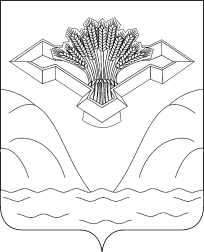 Российская ФедерацияСамарская область АДМИНИСТРАЦИЯ СЕЛЬСКОГО ПОСЕЛЕНИЯ  ТИМОФЕЕВКАМУНИЦИПАЛЬНОГО РАЙОНА СТАВРОПОЛЬСКИЙСАМАРСКОЙ ОБЛАСТИПОСТАНОВЛЕНИЕ                             ПРОЕКТО согласии с проектом Решения Собрания представителей сельского поселения Тимофеевка муниципального района Ставропольский «Об утверждении изменений в Генеральный план сельского поселения Тимофеевка муниципального района Ставропольский Самарской области, утвержденный Решением Собрания представителей сельского поселения Тимофеевка  муниципального района Ставропольский Самарской области от 16.12.2013 № 76»Рассмотрев с учетом заключения о результатах публичных слушаний от 21 сентября 2019 года проект Решения Собрания представителей сельского поселения Тимофеевка муниципального района Ставропольский Самарской области «Об утверждении изменений в Генеральный план сельского поселения Тимофеевка муниципального района Ставропольский Самарской области, утвержденный Решением Собрания представителей сельского поселения Тимофеевка муниципального района Ставропольский Самарской области от 16.12.2013 № 76», руководствуясь частью 9 статьи 28 Градостроительного кодекса Российской Федерации, постановляю:1. Согласиться с проектом Решения Собрания представителей сельского поселения Тимофеевка муниципального района Ставропольский «Об утверждении изменений в Генеральный план сельского поселения Тимофеевка муниципального района Ставропольский Самарской области, утвержденный Решением Собрания представителей сельского поселения Тимофеевка муниципального района Ставропольский Самарской области от 16.12.2013 № 76». 2. Направить проект Решения Собрания представителей сельского поселения Тимофеевка муниципального района Ставропольский «Об утверждении изменений в Генеральный план сельского поселения Тимофеевка муниципального района Ставропольский Самарской области, утвержденный Решением Собрания представителей сельского поселения Тимофеевка муниципального района Ставропольский Самарской области от 16.12.2013 № 76», на рассмотрение в Собрание представителей сельского поселения Тимофеевка муниципального района Ставропольский Самарской области.           3.Настоящее постановление подлежит официальному опубликованию (обнародованию) в газете «Ставрополь-на-Волге. Официальное опубликование»  и на официальном сайте администрации сельского поселения Тимофеевка в сети «Интернет»  http://www.timofeevka.stavrsp.ru.4. Контроль за исполнением настоящего постановления оставляю за собой.Глава сельского поселения Тимофеевкамуниципального района Ставропольский Самарской области                                          _________________         А.Н. Сорокин 